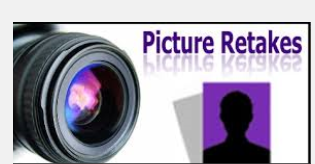 November 2nd at PAMS